French-English№2French			EnglishSécurité		safetyLien			linkEntrée			entranceInvite			promptJaune			yellowVerre			glass© by Valery V Shmeleff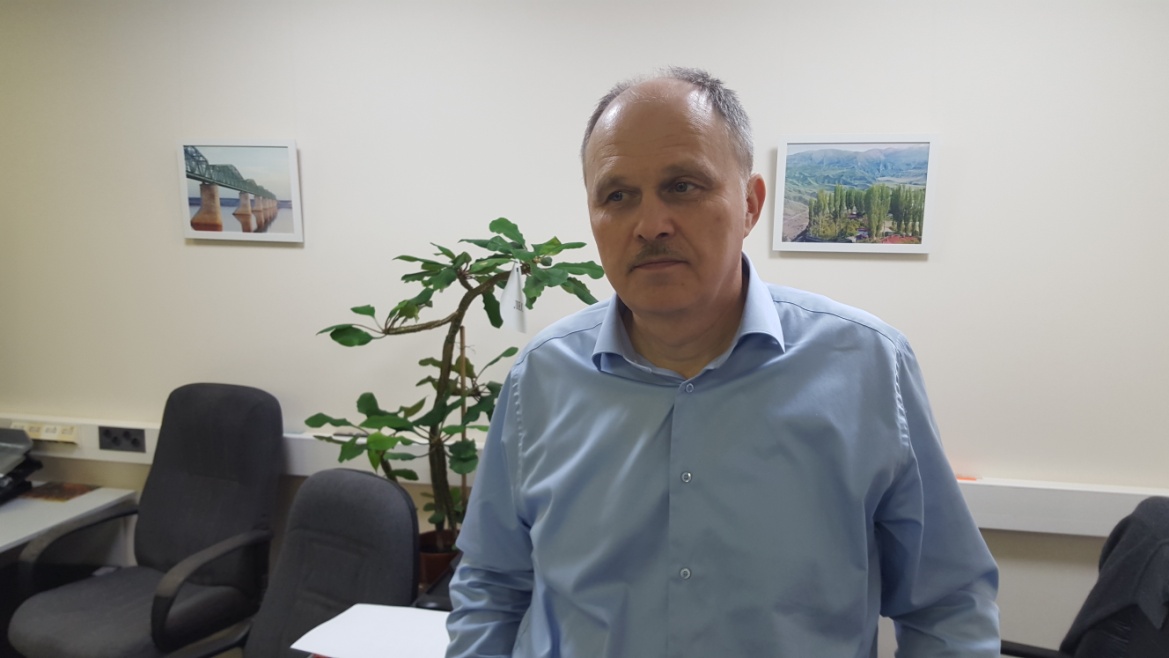 http://www.shmeleff.com French wordsFrench wordsFrench wordsFrench wordsFrench wordsFrench wordsFrench wordsFrench wordsFrench wordsEnglishSISource wordsÉNsafety CVJlink UIAentranceR TUpromptLI ENyellowENT REEglassVERRE OFLAMERONFrench wordsFrench wordsFrench wordsFrench wordsFrench wordsFrench wordsFrench wordsFrench wordsFrench wordsEnglishSource wordssafety linkentrancepromptyellowglassOFLAMERON